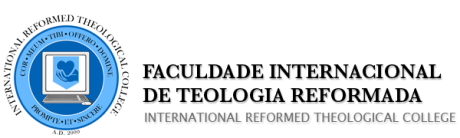 Avaliação 1 - Português IProfa. Suenia AlmeidaAluno: Josimar Coelho de Miranda Instruções: Esta avaliação está em arquivo de Word (docx) e pode ser editada com as suas respostas.Responda as questões, de preferência utilizando uma cor diferente (vermelho ou azul), e em seguida faça o upload do arquivo no link abaixo da tarefa. As questões de A a J valem 5 pontos. A questão K vale 50 pontos. Valor da Avaliação: 100A – Empregue a acentuação gráfica apropriada no texto abaixo:“D. Venância aprovou as palavras de Marcos, e deu à sobrinha dois meses. Eugênia não disse sim nem não; mas no fim daquela semana declarou à tia que estava pronta a receber o primo por esposo. – Já? exclamou a tia, referindo-se a curteza do prazo da resposta. - Já! respondeu Eugênia, referindo-se a data do casamento.” (ASSIS, Machado; A Herança)B – Preencha as lacunas com “e” ou “i”.1. Influi                        2. Situe                      3. Entoe                       4. Continue                                   5. Amaldiçoe                6. Dilui                     7. Constroi                     8. ConstituiC – Preencha as lacunas com “c”, “ç”, “s” ou “ss”.1. Foice         2. Afeição         3. Ressurgir         4. Insurgir          5. Contenção                6. Intromissão     7. Reversão     8.  Repetição     9. Empolgação      10. ReposiçãoD – Preencha as lacunas com “j” ou “g”.1. Jibóia               2. Massagista               3. Contagioso               4. AjeitadoE – Preencha as lacunas com “z” ou “s”.1. Dureza          2. Esperteza          3. Japonesa          4. Quis          5. Aplauso         6. Afetuoso          7. Ansioso          8. Ousar          9. Quiser          10. Supuser F – Preencha as lacunas com “ez” ou “ês”.1. Escassez                 2. Escocês                 3. Estupidez                 4. CamponêsG – Preencha as lacunas com “isar” ou “izar”.1. Pisar        2. Pesquisar        3. Alfabetizar        4. Sinalizar        5. Fiscalizar     H – Preencha as lacunas com “sinho” ou “zinho”.1. Francesinho              2. Tatuzinho              3. Vasinho             4. PapaizinhoI – Preencha as lacunas com “x” ou “ch”.1. Ameixa                    2. Peixe                    3. Enxada                    4. Enxuto         5. Enxofre                    6. Encher             7. Encharcar                   8. AbacaxiJ – Preencha as lacunas com “por que”, “por quê?”, “porquê” ou “porque”.Vou dizer-lhe o motivo por que não o indiquei.Dize-me: porque motivo desististe?Soube que você não virá à festa; por quê?Ainda descubro o porquê das tuas lágrimas.Não como verdura porque não gosto.K - Escreva um texto dissertativo que tenha entre 20 e 30 linhas (corpo 11), usando a norma padrão da língua, e enfocando o seguinte tema: A importância do domínio da gramática para a pregação. O uso correto da gramática para a pregação é fundamental para a compreensão da mensagem.  A gramática tem a função de regular a linguagem e estabelecer padrões de escrita e da fala, contribuindo para o bom uso da comunicação e da língua portuguesa. Para que o sermão pregado tenha uma correta compreensão é importante que o pregador saiba o bom uso das normas gramaticais, para que não comprometa o conteúdo e a confiabilidade de seus ouvintes no momento de explanação da mensagem, principalmente quando a mensagem é escrita. Tão importante quanto se expressar corretamente com o bom uso da gramática é dominá-la com segurança para a boa compreensão da mensagem explanada pelo pregador, mas também, no momento de pesquisa de metodologia exegética e hermenêutica, pois se o pregador não tiver boa compreensão dela fatalmente não produzirá uma mensagem com fidelidade interpretativa das escrituras. Com o avanço da comunicação digital, através das redes sociais, aumentou significativamente a importância do domínio da gramática por parte do pregador, uma vez que este precisa comunicar aos seus ouvintes a mensagem do evangelho por escrito, principalmente nestes tempos de pandemia, seja para fazer um sermão escrito, uma devocional ou até uma oração escrita para comunicar à sua audiência. Desta forma, dominar a gramática corretamente não significa apenas uma forma estética, polida e culta de manifestar o texto ou a fala, mas sim a boa compreensão e fidelidade na comunicação do pregador aos seus ouvintes.  Escrever ou pregar de forma relapsa ou desconsiderando a importância da gramática certamente trará consequências tanto na correta interpretação dos ouvintes quanto colocará o pregador em descrédito junto à sua audiência, comprometendo tanto a mensagem quanto o pregador.  